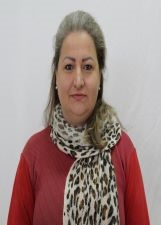 NOME: FABIANE DE CONTONUMERO: 127IDADE: 39 ANOSFORMAÇÃO: ENFERMEIRA, PÓS GRADUADA PELA "UNOCHAPECO"EXPERIENCIA: * ENFERMEIRA HOSPITAL DA CRIANÇA* CONSELHEIRA TUTELAR da Região Sul de Chapecó, GESTÃO 2016 À 2020, ATUANDO NA GARANTIA DE DIREITOS DA CRIANÇA E DO ADOLESCENTE